05.06.2020 (2 пары)Элем.высш.матем.Задание: Выполнить практическую работу по вариантам (используя теоретический материал).Вариант 1: Дудырев, Еноктаев, Макаров, Опарин, Репин, Седлов, Симахина, Смышляев, Черанев, Шулепова, Югов.Вариант 2: Бусоргин, Вахонин, Вихарев, Домнин, Житлухин, Никулин, Ржавитин, Филипповых, Шамов.Практическая работа по теме: «Окружность. Эллипс»Цель работы: сформировать у студентов представление о кривых второго порядка; научиться использовать свойства  окружности и эллипса при решении различных задач; повышать  математическую культуру студентов.Основной теоретический материал.Кривые второго порядка: эллипс, окружность, парабола, гипербола.Кривыми второго порядка на плоскости называются линии пересечения кругового конуса с плоскостями, не проходящими через его вершину.Если такая плоскость пересекает все образующие одной полости конуса, то в сечении получается эллипс, при пересечении образующих обеих полостей – гипербола, а если секущая плоскость параллельна какой-либо образующей, то сечением конуса является парабола. Кривая второго порядка на плоскости в прямоугольной системе координат описывается уравнением: 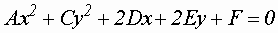 Эллипс.Множество всех точек на плоскости, для которых сумма расстояний до двух фиксированных точек F 1 и F 2 есть заданная постоянная величина, называется эллипсом.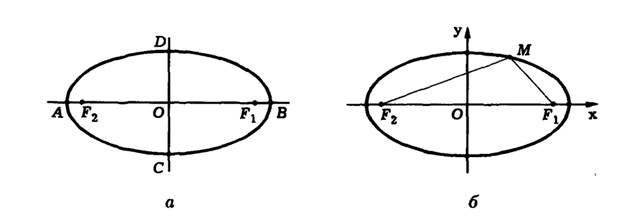 Каноническое уравнение эллипса.Для любого эллипса можно найти декартову систему координат такую, что эллипс будет описываться уравнением (каноническое уравнение эллипса):,где   Оно описывает эллипс с центром в начале координат, оси которого совпадают с осями координат. Число a называют большой полуосью эллипса , а число b – его малой полуосью .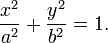 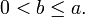 Свойства эллипса:Фокальное свойство. Если F 1 и F 2 — фокусы эллипса, то для любой точки X, принадлежащей эллипсу, угол между касательной в этой точке и прямой ( F 1 X ) равен углу между этой касательной и прямой ( F 2X ) .Прямая, проведённая через середины отрезков, отсечённых двумя параллельными прямыми, пересекающими эллипс, всегда будет проходить через центр эллипса. Это позволяет построением с помощью циркуля и линейки легко получить центр эллипса, а в дальнейшем оси, вершины и фокусы.Эволютой эллипса является астроида.Эксцентриситетом эллипса называется отношение . Эксцентриситет характеризует вытянутость эллипса. Чем эксцентриситет ближе к нулю, тем эллипс больше напоминает окружность и наоборот, чем эксцентриситет ближе к единице, тем он более вытянут.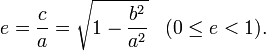 Эллипс также можно описать какфигуру, которую можно получить из окружности, применяя аффинное преобразованиеортогональную проекцию окружность на плоскость.Пересечение плоскости и кругового цилиндра.Окружность.Окружность — геометрическое место точек плоскости, равноудалённых от заданной точки, называемой её центром, на заданное ненулевое расстояние, называемое её радиусом.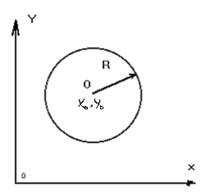 Каноническое уравнение окружности.Общее уравнение окружности записывается как: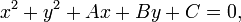 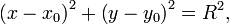 Точка  — центр окружности, R — её радиус. Уравнение окружности радиуса R с центром в начале координат: 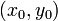 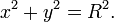 Свойства окружности:Прямая может не иметь с окружностью общих точек; иметь с окружностью одну общую точку (касательная); иметь с ней две общие точки (секущая).Касательная к окружности всегда перпендикулярна её диаметру, один из концов которого является точкой касания.Через три точки, не лежащие на одной прямой, можно провести окружность, и притом только одну.Точка касания двух окружностей лежит на линии, соединяющей их центры.Длину окружности с радиусом R можно вычислить по формуле C = 2π R .Вписанный угол либо равен половине центрального угла, опирающегося на его дугу, либо дополняет половину этого угла до 180°.Два вписанных угла, опирающиеся на одну и ту же дугу, равны.Вписанный угол, опирающийся на дугу длиной в половину окружности равен 90°.Угол между двумя секущими, проведенными из точки, лежащей вне окружности равен полуразности мер дуг, лежащих между секущими.Угол между пересекающ-ся хордами равен полусумме мер дуги лежащей в угле и дуги напротив нее.Угол между касательной и хордой равен половине дуги, стягиваемой хордой.Отрезки касательных к окружности, проведённых из одной точки, равны и составляют равные углы с прямой, проходящей через эту точку и центр окружности.При пересечении двух хорд произведение отрезков, на которые делится одна из них точкой пересечения, равно произведению отрезков другой.Произведение длин расстояний от выбранной точки до двух точек пересечения окружности и секущей проходящей через выбранную точку не зависит от выбора секущей и равно абсолютной величине степени точки относительно окружности.Квадрат длины отрезка касательной равен произведению длин отрезков секущей и равен абсолютной величине степени точки относительно окружности.Окружность является простой плоской кривой второго порядка.Окружность является коническим сечением и частным случаем эллипса.Задания для самостоятельного решения:ВАРИАНТ 1                                                ВАРИАНТ   2 Критерии оцениванияОтметка «5» ставится за верно выполненные 5 задач,Отметка «4» ставится за верно выполненные 4 задачи,Отметка «3» ставится за верно выполненные 2-3 задачи,Отметка «2» ставится, если выполнено  верно менее  двух  задач.Составьте уравнение окружности, концы диаметра которой имеют координаты:  (0;3) и (6; -7)Составьте уравнение окружности,  проходящей  через начало координат и имеющей центр в точке с  координатами (-2;3). 3)  Составьте уравнение эллипса, если две его вер шины находятся в точках: (0;-8) и (0;8), а  фокусы  эллипса в точках: (-5;0)  и (5;0).4)  Составьте уравнение эллипса с фокусами на   оси ОХ, если большая ось равна 10, а эксцентриситет  равен 0,6.5)  Найдите длину отрезка прямой х-2у-2=0,    заключенного внутри эллипса                                                                          Составьте уравнение окружности, концы диаметра которой имеют координаты: (-2;3) и (2;5)Составьте уравнение окружности, проходящей  через начало координат и имеющей центр в точке с координатами  (3;-5).Составьте уравнение эллипса, если две его вершины находятся в точках: (0;-4) и (0;4), а фокусы эллипса в точках: (0;-2) и (0;2).Составьте уравнение эллипса с фокусами на оси ОХ, если малая ось равна 16, а эксцентриситет равен 0,6.Составьте уравнение окружности, касающейся осей координат и проходящей через точку А(18;-4)